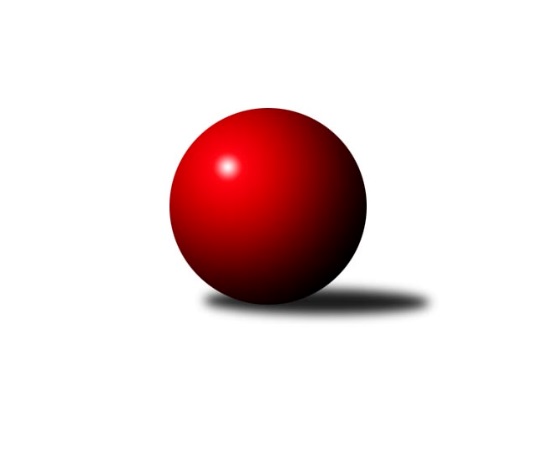 Č.2Ročník 2023/2024	1.6.2024 OP Strakonice a Písek 2023/2024Statistika 2. kolaTabulka družstev:		družstvo	záp	výh	rem	proh	skore	sety	průměr	body	plné	dorážka	chyby	1.	TJ Fezko Strakonice B	2	2	0	0	13.0 : 3.0 	(17.5 : 6.5)	2393	4	1692	701	64.5	2.	TJ Blatná D	2	1	0	1	10.0 : 6.0 	(14.0 : 10.0)	2473	2	1728	745	53	3.	TJ Fezko Strakonice C	2	1	0	1	6.0 : 10.0 	(9.5 : 14.5)	2195	2	1587	608	88	4.	TJ Sokol Písek B	2	0	0	2	3.0 : 13.0 	(7.0 : 17.0)	2302	0	1673	629	77.5Tabulka doma:		družstvo	záp	výh	rem	proh	skore	sety	průměr	body	maximum	minimum	1.	TJ Fezko Strakonice B	2	2	0	0	13.0 : 3.0 	(17.5 : 6.5)	2393	4	2419	2367	2.	TJ Blatná D	1	1	0	0	8.0 : 0.0 	(11.0 : 1.0)	2626	2	2626	2626	3.	TJ Fezko Strakonice C	1	1	0	0	5.0 : 3.0 	(6.0 : 6.0)	2229	2	2229	2229	4.	TJ Sokol Písek B	0	0	0	0	0.0 : 0.0 	(0.0 : 0.0)	0	0	0	0Tabulka venku:		družstvo	záp	výh	rem	proh	skore	sety	průměr	body	maximum	minimum	1.	TJ Fezko Strakonice B	0	0	0	0	0.0 : 0.0 	(0.0 : 0.0)	0	0	0	0	2.	TJ Blatná D	1	0	0	1	2.0 : 6.0 	(3.0 : 9.0)	2319	0	2319	2319	3.	TJ Fezko Strakonice C	1	0	0	1	1.0 : 7.0 	(3.5 : 8.5)	2160	0	2160	2160	4.	TJ Sokol Písek B	2	0	0	2	3.0 : 13.0 	(7.0 : 17.0)	2302	0	2378	2226Tabulka podzimní části:		družstvo	záp	výh	rem	proh	skore	sety	průměr	body	doma	venku	1.	TJ Fezko Strakonice B	2	2	0	0	13.0 : 3.0 	(17.5 : 6.5)	2393	4 	2 	0 	0 	0 	0 	0	2.	TJ Blatná D	2	1	0	1	10.0 : 6.0 	(14.0 : 10.0)	2473	2 	1 	0 	0 	0 	0 	1	3.	TJ Fezko Strakonice C	2	1	0	1	6.0 : 10.0 	(9.5 : 14.5)	2195	2 	1 	0 	0 	0 	0 	1	4.	TJ Sokol Písek B	2	0	0	2	3.0 : 13.0 	(7.0 : 17.0)	2302	0 	0 	0 	0 	0 	0 	2Tabulka jarní části:		družstvo	záp	výh	rem	proh	skore	sety	průměr	body	doma	venku	1.	TJ Fezko Strakonice C	0	0	0	0	0.0 : 0.0 	(0.0 : 0.0)	0	0 	0 	0 	0 	0 	0 	0 	2.	TJ Sokol Písek B	0	0	0	0	0.0 : 0.0 	(0.0 : 0.0)	0	0 	0 	0 	0 	0 	0 	0 	3.	TJ Fezko Strakonice B	0	0	0	0	0.0 : 0.0 	(0.0 : 0.0)	0	0 	0 	0 	0 	0 	0 	0 	4.	TJ Blatná D	0	0	0	0	0.0 : 0.0 	(0.0 : 0.0)	0	0 	0 	0 	0 	0 	0 	0 Zisk bodů pro družstvo:		jméno hráče	družstvo	body	zápasy	v %	dílčí body	sety	v %	1.	Adriana Němcová 	TJ Fezko Strakonice B 	2	/	2	(100%)	4	/	4	(100%)	2.	Eva Konzalová 	TJ Fezko Strakonice B 	2	/	2	(100%)	3	/	4	(75%)	3.	Jiří Linhart 	TJ Fezko Strakonice B 	2	/	2	(100%)	3	/	4	(75%)	4.	Martin Sládek 	TJ Fezko Strakonice B 	2	/	2	(100%)	3	/	4	(75%)	5.	Karel Koubek 	TJ Blatná D 	2	/	2	(100%)	3	/	4	(75%)	6.	Bohuslava Říhová 	TJ Blatná D 	1	/	1	(100%)	2	/	2	(100%)	7.	Martina Bendasová 	TJ Sokol Písek B 	1	/	1	(100%)	2	/	2	(100%)	8.	Jaroslav Holfeld 	TJ Fezko Strakonice C 	1	/	1	(100%)	2	/	2	(100%)	9.	Václav Poklop 	TJ Fezko Strakonice B 	1	/	1	(100%)	2	/	2	(100%)	10.	Josef Navrátil 	TJ Blatná D 	1	/	1	(100%)	2	/	2	(100%)	11.	Jakub Kareš 	TJ Fezko Strakonice C 	1	/	1	(100%)	1.5	/	2	(75%)	12.	Jaroslav Pýcha 	TJ Blatná D 	1	/	1	(100%)	1	/	2	(50%)	13.	Luboš Skuhravý 	TJ Blatná D 	1	/	1	(100%)	1	/	2	(50%)	14.	Radek Cheníček 	TJ Blatná D 	1	/	2	(50%)	3	/	4	(75%)	15.	Jaroslav Petráň 	TJ Fezko Strakonice C 	1	/	2	(50%)	2	/	4	(50%)	16.	Marie Lukešová 	TJ Sokol Písek B 	1	/	2	(50%)	2	/	4	(50%)	17.	Karel Palán 	TJ Fezko Strakonice C 	1	/	2	(50%)	2	/	4	(50%)	18.	Miroslav Loukota 	TJ Blatná D 	1	/	2	(50%)	2	/	4	(50%)	19.	Pavel Sitter 	TJ Sokol Písek B 	1	/	2	(50%)	2	/	4	(50%)	20.	Milada Pirožeková 	TJ Fezko Strakonice B 	0	/	1	(0%)	1	/	2	(50%)	21.	Libor Hejpetr 	TJ Fezko Strakonice B 	0	/	1	(0%)	1	/	2	(50%)	22.	Miroslav Trobl 	TJ Fezko Strakonice B 	0	/	1	(0%)	0.5	/	2	(25%)	23.	Iva Švejcarová 	TJ Sokol Písek B 	0	/	1	(0%)	0	/	2	(0%)	24.	Olga Procházková 	TJ Sokol Písek B 	0	/	1	(0%)	0	/	2	(0%)	25.	Marek Sitter 	TJ Blatná D 	0	/	1	(0%)	0	/	2	(0%)	26.	Tomáš Brückler 	TJ Sokol Písek B 	0	/	1	(0%)	0	/	2	(0%)	27.	Ondřej Skolek 	TJ Blatná D 	0	/	1	(0%)	0	/	2	(0%)	28.	Vladimír Falc 	TJ Fezko Strakonice C 	0	/	2	(0%)	1	/	4	(25%)	29.	Zlatuše Hofmanová 	TJ Sokol Písek B 	0	/	2	(0%)	1	/	4	(25%)	30.	Miroslav Kocour 	TJ Fezko Strakonice C 	0	/	2	(0%)	1	/	4	(25%)	31.	Jiří Maťátko 	TJ Fezko Strakonice C 	0	/	2	(0%)	0	/	4	(0%)	32.	Jiří Richter 	TJ Sokol Písek B 	0	/	2	(0%)	0	/	4	(0%)Průměry na kuželnách:		kuželna	průměr	plné	dorážka	chyby	výkon na hráče	1.	TJ Blatná, 1-4	2502	1750	752	55.5	(417.0)	2.	TJ Fezko Strakonice, 1-4	2286	1643	643	75.8	(381.1)Nejlepší výkony na kuželnách:TJ Blatná, 1-4TJ Blatná D	2626	1. kolo	Karel Koubek 	TJ Blatná D	475	1. koloTJ Sokol Písek B	2378	1. kolo	Josef Navrátil 	TJ Blatná D	437	1. kolo		. kolo	Tomáš Brückler 	TJ Sokol Písek B	435	1. kolo		. kolo	Radek Cheníček 	TJ Blatná D	435	1. kolo		. kolo	Jaroslav Pýcha 	TJ Blatná D	434	1. kolo		. kolo	Bohuslava Říhová 	TJ Blatná D	423	1. kolo		. kolo	Miroslav Loukota 	TJ Blatná D	422	1. kolo		. kolo	Marie Lukešová 	TJ Sokol Písek B	410	1. kolo		. kolo	Zlatuše Hofmanová 	TJ Sokol Písek B	401	1. kolo		. kolo	Pavel Sitter 	TJ Sokol Písek B	391	1. koloTJ Fezko Strakonice, 1-4TJ Fezko Strakonice B	2419	1. kolo	Adriana Němcová 	TJ Fezko Strakonice B	439	1. koloTJ Fezko Strakonice B	2367	2. kolo	Karel Koubek 	TJ Blatná D	433	2. koloTJ Blatná D	2319	2. kolo	Václav Poklop 	TJ Fezko Strakonice B	428	1. koloTJ Fezko Strakonice C	2229	2. kolo	Luboš Skuhravý 	TJ Blatná D	419	2. koloTJ Sokol Písek B	2226	2. kolo	Libor Hejpetr 	TJ Fezko Strakonice B	417	2. koloTJ Fezko Strakonice C	2160	1. kolo	Eva Konzalová 	TJ Fezko Strakonice B	416	2. kolo		. kolo	Karel Palán 	TJ Fezko Strakonice C	412	2. kolo		. kolo	Radek Cheníček 	TJ Blatná D	409	2. kolo		. kolo	Pavel Sitter 	TJ Sokol Písek B	408	2. kolo		. kolo	Martin Sládek 	TJ Fezko Strakonice B	407	1. koloČetnost výsledků:	8.0 : 0.0	1x	7.0 : 1.0	1x	6.0 : 2.0	1x	5.0 : 3.0	1x